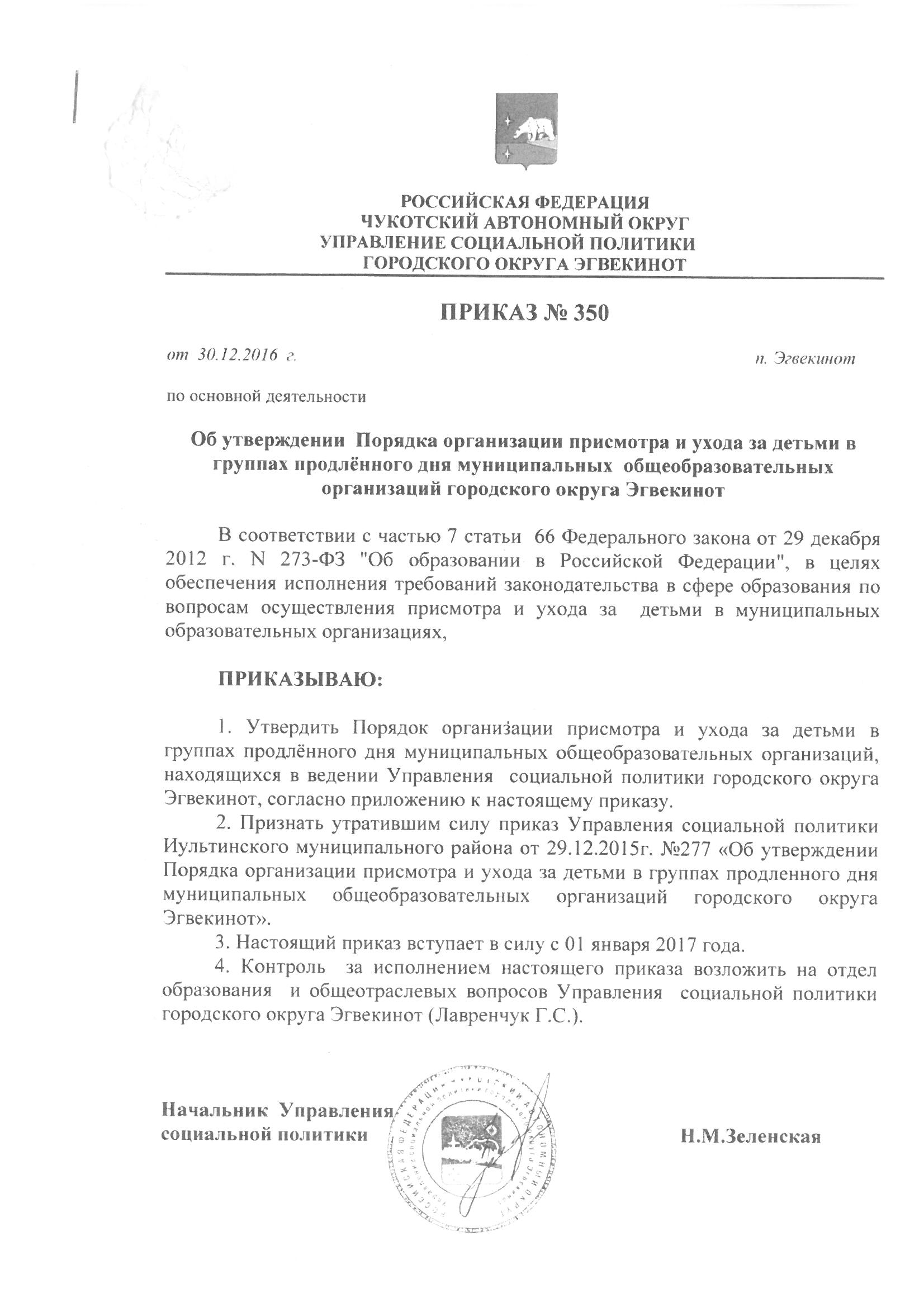   Приложение к приказу Управления                                                      социальной политики                                                    №350 от 30.12.2016г. Порядок организации присмотра и ухода за детьми в группах продлённого дня муниципальных  общеобразовательных организаций, находящихся в ведении Управления  социальной политики городского округа ЭгвекинотПорядок организации присмотра и ухода за детьми в группах продлённого дня муниципальных  общеобразовательных  организаций, находящихся в ведении Управления  социальной политики  городского округа Эгвекинот (далее – Порядок), разработан в соответствии с Федеральным законом от 06.10.2003 N 131-ФЗ "Об общих принципах организации местного самоуправления в Российской Федерации", с частью 3 статьи 9, частью 7  статьи 66  Федерального закона от 29 декабря 2012 года  № 273-ФЗ «Об образовании в Российской Федерации», Постановлением Главного государственного санитарного врача Российской Федерации от 29.12.2010 N 189 "Об утверждении СанПиН 2.4.2.2821-10 "Санитарно-эпидемиологические требования к условиям и организации обучения в общеобразовательных учреждениях" (далее - СанПиН), письмом  Минобрнауки России от 24.09.2014 N 08-1346 "О направлении методических рекомендаций по нормативно-правовому регулированию предоставления услуги по присмотру и уходу за детьми в группах продленного дня" (вместе с "Методическими рекомендациями по нормативно-правовому регулированию предоставления услуги по присмотру и уходу за детьми в группах продленного дня в организациях, осуществляющих образовательную деятельность по основным общеобразовательным программам - образовательным программам начального общего, основного общего и среднего общего образования").Настоящий Порядок направлен на обеспечение исполнения требований законодательства в сфере образования по вопросам осуществления присмотра и ухода за детьми в муниципальных образовательных организациях, защиты прав и законных интересов несовершеннолетних, охраны и укрепления здоровья детей. Настоящий Порядок регламентирует порядок комплектования,  организации хозяйственно - бытового обслуживания и питания детей, посещающих группы продлённого дня на базе муниципальных бюджетных общеобразовательных учреждений   (далее – школа, образовательная организация).Группы продленного дня (далее – ГПД) создаются для учащихся I - IV классов образовательной организации при наличии необходимых условий для пребывания обучающихся в ГПД,  осуществления присмотра и ухода за детьми.Комплектование ГПД образовательной организации осуществляется из обучающихся  образовательной организации (параллельных классов) с минимальной наполняемостью группы  от 5 человек для учащихся образовательных организаций расположенных в   сельской местности,  от 15 учащихся в городском поселении. Зачисление обучающихся в ГПД и отчисление детей из ГПД осуществляется приказом образовательной организации по заявлению родителей (законных представителей) обучающихся. Осуществление присмотра и ухода за обучающимися, посещающими ГПД, регламентируется следующими документами:7.1. Уставом образовательной организации.7.2. Локальными нормативными актами  образовательной организации , разработанными в соответствии с требованиями  (рекомендациями)  СанПиН 2.4.2.2821-10 "Санитарно-эпидемиологические требования к условиям и организации обучения в общеобразовательных учреждениях" в части:1)  комплектования ГПД;2) содержания помещений для осуществления присмотра и ухода за детьми; 3) обеспечения соблюдения детьми личной гигиены;4) планирования длительности периода пребывания обучающихся в ГПД, компонентов режима дня  ГПД (организация питания, прогулок, самоподготовки, общественно-полезного труда, кружковой работы, физкультурно-оздоровительных мероприятий и др.);5) обеспечения двигательной активности детей;6) соблюдения требований к организации внеурочной деятельности обучающихся. 7.3. Локальными нормативными актами по вопросам организации питания детей, разработанными образовательной организацией в соответствии с, рекомендациями СанПиН 2.4.2.2821-10 "Санитарно-эпидемиологические требования к условиям и организации обучения в общеобразовательных учреждениях".7.4. Локальными нормативными актами образовательной организации, регламентирующими выполнение санитарно-гигиенического режима, соблюдение норм пожарной безопасности, требований охраны труда.7.5. Локальными нормативными актами, обеспечивающими охрану жизни и здоровья детей, работников образовательной организации в рамках функционирования ГПД.7.6. Планом финансово-хозяйственной деятельности образовательной организации, отражающим распределение финансовых средств на организацию хозяйственно - бытового обслуживания детей, пребывающих в ГПД, обеспечение соблюдения детьми личной гигиены и режима дня.6.7. Договором  образовательной организации с родителями (законными представителями) обучающихся, определяющим обязанности и порядок взаимодействия сторон в рамках осуществления присмотра и ухода за детьми.  7.8. Планами работы воспитателей ГПД.7.9. Режимом дня ГПД.7.10. Приказом образовательной организации об организации работы ГПД в текущем учебном году.К  работе с детьми, пребывающими в ГПД, приказом образовательной организации привлекаются воспитатель (планирует и организует деятельность ГПД,  ведёт установленную документацию, отвечает  за  сохранность  жизни  и  здоровья детей), педагог-психолог,  библиотекарь, другие педагогические работники,  обеспечивающие психолого - педагогическое сопровождение обучающихся в соответствии со штатным расписанием (тарификационной ведомостью) образовательной организации.Медицинское обслуживание детей, пребывающих в ГПД, осуществляется медицинским персоналом, закрепленным за образовательной организацией органами здравоохранения.Предоставление услуги по организации хозяйственно-бытового обслуживания детей, обеспечению соблюдения ими личной гигиены и режима дня, является бесплатным для родителей (законных представителей) детей.Родители (законные представители) вносят плату за организацию горячего питания детей, пребывающих в ГПД (горячий обед,  полдник), в порядке, установленном локальным нормативным актом образовательной организации.В случае если ребенок получает  горячий обед в рамках реализации основной общеобразовательной программы (во время учебных занятий), то при посещении ГПД обеспечивается полдником.Бесплатный  горячий обед  предоставляется учащимся, посещающим образовательные организации,   расположенные в сельской местности, учащимся из числа семей, относящихся к категории малообеспеченных; детям-сиротам; детям, оставшимся без попечения родителей; детям-инвалидам и инвалидам с детства, среднедушевой доход которых ниже прожиточного минимума по Чукотскому автономному округу, устанавливаемого ежеквартально. Основанием для освобождения родителей от  внесения платы за горячее питание детей (горячий обед) является наличие соответствующего заявления одного из родителей (законных представителей) детей  и документов, подтверждающих право родителей (законных представителей) на получение льготы по оплате горячего питания детей, пребывающих в ГПД.На основании представленных родителями документов директор образовательной организации издаёт приказ по организации горячих обедов для данной категории обучающихся. В исключительных случаях,  на основании решения социальной комиссии школы, допускается включение в список на бесплатный обед обучающихся, оказавшихся в сложной жизненной ситуации.Финансирование расходов по организации горячего питания данной категории детей производится за счёт средств бюджета городского округа Эгвекинот, предусмотренных на организацию горячего питания обучающихся образовательной организации.  Общее руководство деятельностью ГПД по осуществлению присмотра и  ухода за детьми обеспечивается администрацией образовательной организации  в соответствии  с должностной инструкцией директора школы и его      заместителей.Контроль за организацией питания, хозяйственно-бытового обслуживания детей, пребывающих в ГПД, обеспечением соблюдения детьми личной гигиены и режима дня осуществляется директором школы, медицинским        работником  образовательной  организации, заместителями директора школы всоответствии с должностными обязанностями работников образовательной организации.Контроль за расходованием финансовых средств, соблюдением денежных норм, выделенных на питание учащихся, осуществляется директором образовательной организации. Контроль за организацией присмотра и ухода за детьми, пребывающими в ГПД, осуществляется Управлением  социальной политики  городского округа Эгвекинот  в случаях  поступлений обоснованных  жалоб участников образовательных отношений, требований правоохранительных органов, органов государственного контроля (надзора).